„EU peníze školám“Projekt DIGIT – digitalizace výuky na ISŠTE Sokolovreg. č. CZ.1.07/1.5.00/34.0496Tento výukový materiál je plně v souladu s Autorským zákonem (jsou zde dodržována všechna autorská práva). Pokud není uvedeno jinak, autorem textů 
a obrázků je Ing. Bohuslava Čežíková.Digitální fotografieV souvislosti s vynálezem integrovaných obvodů, které umožňovaly zaznamenat obraz pomocí elektrických signálů, se objevují počátky digitální fotografie. Pro záznam se využívá konverze světelného záření, které dopadá na jednotlivé obrazové elementy světlo citlivého senzoru, na elektrický náboj. Pro záznam obrazu se používají dvě technologie:CMOS (Complementary Metal Oxide Semiconductors) - senzor je schopen adresovat každý pixel samostatně a zjistit jeho hodnotu;CCD (Chargecoupled device) - snímač načítá data po řádcích/sloupcích a potom je každý pixel z tohoto řádku/sloupce zpracován samostatně.Objektivem (vstupní část fotoaparátu) dopadá světlo prostřednictvím optických prvků na snímač, který v okamžiku expozice vyčistí elektrický náboj ve svých buňkách a exponuje (v buňkách se po dobu expozice kumuluje elektrický náboj), po skončení expozice se náboje odvedou do A/D převodníku. V A/D převodníku vzniká obrazový soubor, který se ukládá do vnitřní paměti převodníku nebo na záznamové médium. digitální obraz = zkonvertovaný z analogové do digitální reprezentace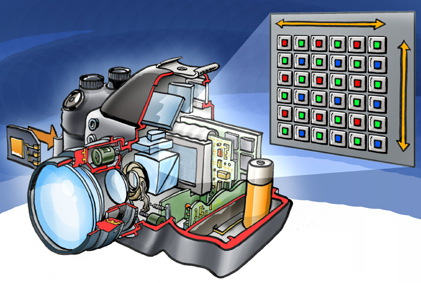 Obrázek  WELLEMAN: Princip čipu v digitálním fotoaparátu. [cit. 2012-10-11]. Dostupný pod licencí Creative Commons na WWW: http://cs.wikipedia.org/wiki/Soubor:Chipincamera.jpg.Vady obrazuŠum - nabuzením během vyčítání elektronů ze snímače vzniká aditivní šum, při nedostatečném množství světla, které přichází na snímač, vzniká Poissonův šum.Barevná aberace je způsobena lomem světla při průchodu sklem.Další vady - vadné pixely, vinětace, moaré, neostrost v rozích obrazu apod.Expozice snímkuExpozice snímku = clona + čas. Zajišťuje, aby na snímač dopadlo správné množství světla. Je-li snímek tmavý  málo světla, je-li snímek světlý (obsahuje bílá místa)   hodně světla.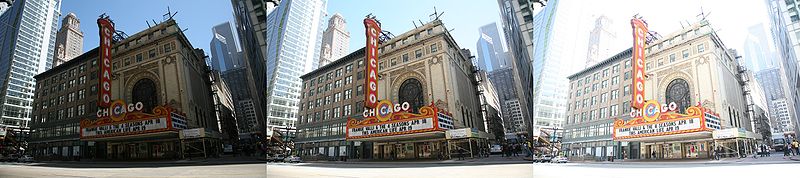 Obrázek  SCHWEN, Daniel: Podexponovaný a přeexponovaný snímek. Dostupný pod licencí Creative Commons na WWW: http://cs.wikipedia.org/wiki/Soubor:Chicago_Theatre_raw_frames.jpg.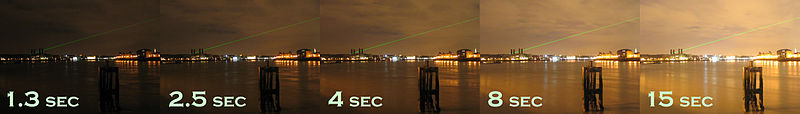 Obrázek  DULYAN: Vliv expozičního času na výslednou fotografii. Dostupný pod licencí Creative Commnons na WWW: http://cs.wikipedia.org/wiki/Soubor:Shutter_speed_in_Greenwich.jpg.Režimy fotografováníPřipravené režimy fotografování (motivové programy) ovlivňují clonu a čas. Podle názvu režimu můžeme intuitivně odvodit, který režim použijeme pro náš snímek. Kromě automatických režimů nalezneme manuální režimy, ve kterých můžeme sami nastavovat clonu, čas nebo citlivost.Pracovní listVyhledej, kdy a kdo sestavil první digitální fotoaparát.Jak lze rozlišit digitální fotoaparáty (použij internet).Vyhledej, co je hyperfokální tabulka.Prakticky vyzkoušej režimy fotografování na digitálním fotoaparátu. Které režimy nabízí tvůj (školní) fotoaparát?Porovnej možnosti vytvoření digitální fotografie z digitálního fotoaparátu a mobilního telefonu.Za pomocí internetu vyhledej, co je moaré efekt a jak mu lze předejít. III/2 Inovace a zkvalitnění výuky prostřednictvím ICTVY_32_INOVACE_1_4_07Název vzdělávacího materiáluRastrová grafika - úvod do digitální fotografieJméno autoraIng. Bohuslava ČEŽÍKOVÁTematická oblastPočítačová grafikaVzdělávací obor63-41-M/01 Ekonomika a podnikáníPředmětInformační a komunikační technologieRočník2., 3.Rozvíjené klíčové kompetenceKompetence k učeníposoudí vlastní pokrok a určí překážky či problémy bránící učení kriticky zhodnotí výsledky Kompetence k řešení problémůosvědčené postupy aplikuje při řešení obdobných problémových situací sleduje vlastní pokrok při zdolávání problémůPrůřezové témaInformační a komunikační technologieČasový harmonogram1 vyučovací hodinaPoužitá literatura a zdrojeROUBAL, Pavel. Informatika a výpočetní technika pro SŠ: Praktická učebnice. Brno: Computer Press, a.s., 2010. ISBN 978-80-251-3227-2. Pomůcky a prostředkypc, internet, digitální fotoaparát, mobilní telefon s fotoaparátemAnotaceDigitální fotografie, expozice, režimy fotografováníZpůsob využití výukového materiálu ve výuceVýklad, pracovní listDatum (období) vytvoření vzdělávacího materiálu11/2012